ANALYTIC GEOMETRY PROBLEM SET #5		DEC 2019
1
P2007 #8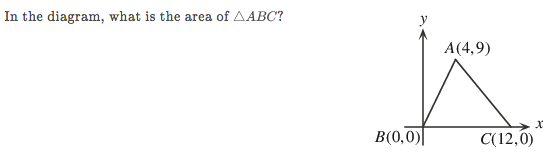 2C2018 #8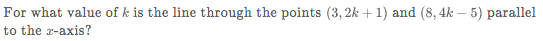 
3

C2005 #7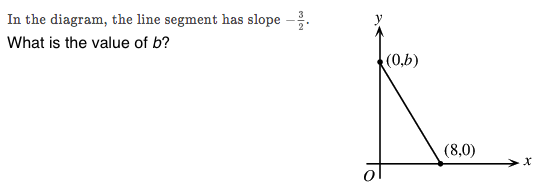 
4

Galois 2015  #1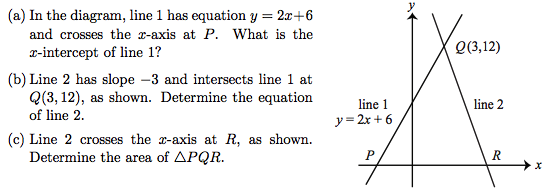 
5


Galois 2012 #3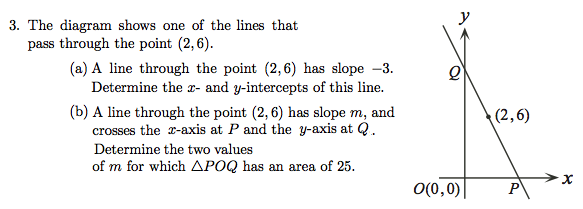 
6

Euclid 2009 #1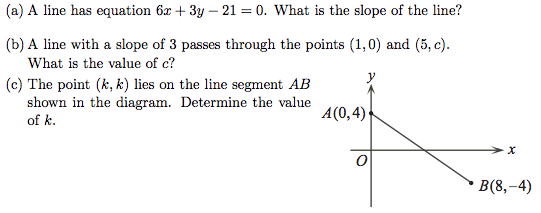 
7

Galois 2019 #2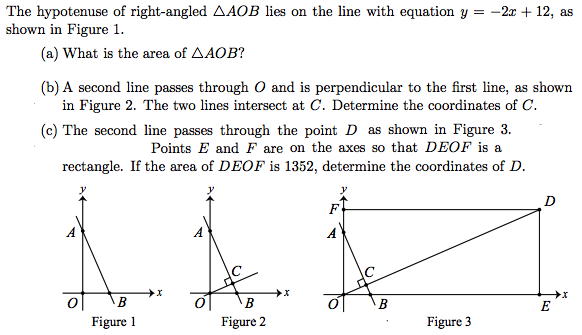 
8

Euclid 2006 #1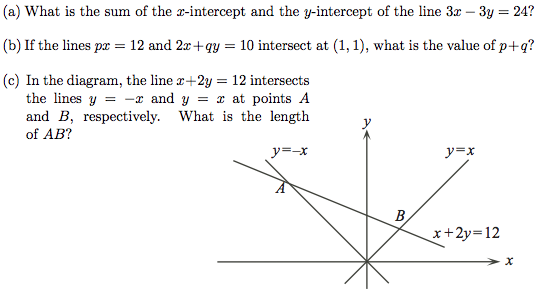 